Objednávka č. Číslo objednávky uveďte na faktuře, současně přiložte k faktuře i kopii objednávky.Faktury prosím zasílejte na email: fakturace@zoopraha.cz. 	Akceptace objednávky:Za objednatele:	………………………………………………..	Za dodavatele:	………………………………………………..	 xxx, investiční náměstek 			podpis (razítko) dodavatele        	                                           razítko a podpis objednatele                                                        Datum:………………………………………………..Dodavatel: Dodavatel: Dodavatel: Ward Safety, s. r. o.Ward Safety, s. r. o.Ward Safety, s. r. o.Bassova 98/8Bassova 98/8Bassova 98/8190 00 Praha 9190 00 Praha 9190 00 Praha 9IČO: 0551823705518237DIČ: CZ05518237CZ05518237Objednávka ze dne:Objednávka ze dne:23. 5. 2024Dodávka do dne:Dodávka do dne:30. 9. 2024Způsob platby:Způsob platby:převodemObjednatel:Objednatel:Zoologická zahrada hl. m. PrahyU Trojského zámku 120/3171 00  Praha 7IČO:00064459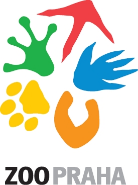 DIČ:CZ 00064459Banka:PPF Bankač. účtu:2000980001/6000